Publicado en Granada el 22/07/2016 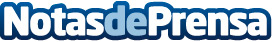 Proteger los ojos es importante, pero más aún las gafasEn la actualidad son muchos los factores a lo largo de la rutina diaria que tienen, por pequeñas que sean, consecuencias para la vista. Tarde o temprano, a muchos les llega el momento de tener que realizarse un examen visual, comprar unas gafas graduadas o  adquirir unas lentes de contactoDatos de contacto:Optivision Recogidas SLCalle Recogidas 24, 18002 Granada, España958 25 56 97Nota de prensa publicada en: https://www.notasdeprensa.es/proteger-los-ojos-es-importante-pero-mas-aun Categorias: Medicina Sociedad Andalucia Servicios médicos http://www.notasdeprensa.es